Протокол  проведения публичных слушаний Дата проведения: 16 июня 2021 года в 10 часов.Место проведения: в здании администрации городского округа «Поселок Агинское», расположенном по адресу: Российская Федерация, 687000, п. Агинское, ул. Ленина,43.Орган, ответственный за организацию и проведение общественных слушаний: Администрация городского округа «Поселок Агинское».Основание для проведения публичных слушаний: Публичные слушания назначены И.о. Главы городского округа Е.В. Ринчиновым  04 июня 2021 посредством издания постановления № 427 «О назначении публичных  слушаний» Информирование о проведении публичных слушаний:Информация о проведении публичных слушаний была опубликована в средствах массовой информации: - на официальном сайте городского округа «Поселок Агинское» в информационно - телекоммуникационной сети интернет: go-aginskoe.ru. от 04.06.2021 г. Материалы публичных слушаний размещены на официальном сайте городского округа «Поселок Агинское» в информационно-телекоммуникационной сети интернет.            Предложения и замечания граждан, являющихся участниками публичных слушаний и постоянно проживающих на территории, в пределах которой проводятся публичные слушания: не поступали.           Предложения и замечания иных участников публичных слушаний: не поступали.           Рекомендации организатора публичных слушаний о целесообразности или нецелесообразности учета внесенных участниками публичных слушаний предложений и замечаний: не поступали.Публичные  слушания проводятся  на основании и во исполнение: Градостроительного кодекса Российской ФедерацииФедерального закона от 06.10.2003 года № 131-ФЗ «Об общих принципах организацииместного самоуправления в Российской Федерации;Устава городского округа;решения Думы городского округа «Поселок Агинское» от 25 апреля 2019 г.  № 25 «Об утверждении Положения «Об организации и проведении общественных обсуждений или публичных слушаний по вопросам градостроительной деятельности на территории городского округа «Поселок Агинское».      Зарегистрировано участников:  16 человек, в том числе: - от администрации городского округа  «Поселок Агинское» - 10 чел.; - от организаций и учреждений – 4 чел.- жители поселка – 2 чел.       Приглашенные:Ракшаева Бальжима Зыгбеевна, начальник территориального отдела Управления Роспотребнадзора по Забайкальскому краю в городском округе «Поселок Агинское»       (по согласованию);Игнатьева Татьяна Викторовна, начальник отдела- подполковник внутренней службы территориального отдела надзорной деятельности по Агинскому. Дульдургинскому, Могойтуйскому районам и ГО «Поселок Агинское» (по согласованию) ;Ральдин Бадма Сергеевич, депутат Думы городского округа «Поселок Агинское»;Цырендашиев Улзыта Баирович, депутат Думы городского округа «Поселок Агинское»;Жамсаранова Баира Арсалановна, начальник Управления экономики и имущества администрации;Ринчинов Евгений Викторович, председатель Комитета ЖКХ и строительства администрации;Батоболотов Тимур Базарсадоевич, начальник отдела строительства и дорожного хозяйства администрации;Анудариев Баир Аякович, начальник отдела ЖКХ и благоустройства Комитета ЖКХ и строительства;Бардуева Цыцыгма Борисовна, специалист отдела имущественных и земельных отношений Управления экономики и имущества администрации;Элбыков Чингис Юрьевич, начальник отдела правового и информационного обеспечения администрации;Паршинова Нина Дашиевна, специалист отдела имущественных и земельных отношений Управления экономики и имущества администрации;Доржипаланова Сталина Галсановна, пресс-секретарь Главы городского округа «Поселок Агинское».      Председательствующий на публичных слушаниях: Дашин Андрей Сергеевич, Глава городского округа «Поселок Агинское»       Докладчик, секретарь: Бадмаева Л.Д., консультант отдела ЖКХ и благоустройства администрации.        Председательствующий на публичных слушаниях представил краткую информацию о вопросах, подлежащих обсуждению на  публичном слушании, о порядке  проведения публичного слушания, представил приглашенных.          Повестка заседания: Обращение начальника Управление экономики и имущества администрации Жамсарановой Б.А. по вопросу предоставления разрешения на отклонение от предельных параметров разрешенного строительства с отклонением предельного минимального размера земельного участка,  образуемого путем перераспределения земельных участков с  кадастровыми номерами 80:01:180114:422, 80:01:180114:951,  расположенных по адресу: Забайкальский край, Агинский район,  пгт. Агинское, улица Комсомольская, б/н  с 200 кв.м на 194 кв.м.Заявление Юхно Татьяны Ростиславовны по вопросу предоставления разрешения на отклонение от предельных параметров разрешенного строительства с отклонением предельного минимального размера земельного участка,  образуемого путем раздела земельного участка с  кадастровым номером 80:01:180137:150,  расположенного по адресу: Забайкальский край, Агинский район,  пгт. Агинское, улица Ленина, 56  с  200 кв.м на 78 кв.м.Порядок проведения публичных слушаний:Вступительное слово Председателя.Вынесение на обсуждение материалов публичного слушания.Представление материалов публичного слушания Обсуждение материалов публичного слушания.Подведение итогов публичных слушаний.        По предложенному порядку проведения общественных слушаний замечаний и предложений от участников слушаний не поступило.           Председатель публичных слушаний представил краткую информацию о вопросах, подлежащих обсуждению на публичных слушаниях, о порядке и последовательности проведения публичных слушаний, об условиях участия в публичных слушаниях, представил докладчика.          Докладчик представил информацию:  Обращение начальника Управление экономики и имущества администрации Жамсарановой Б.А. по вопросу предоставления разрешения на отклонение от предельных параметров разрешенного строительства с отклонением предельного минимального размера земельного участка,  образуемого путем перераспределения земельных участков с  кадастровыми номерами 80:01:180114:422, 80:01:180114:951,  расположенных по адресу: Забайкальский край, Агинский район,  пгт. Агинское, улица Комсомольская, б/н  с 200 кв.м на 194 кв.м.Схема расположения земельных участков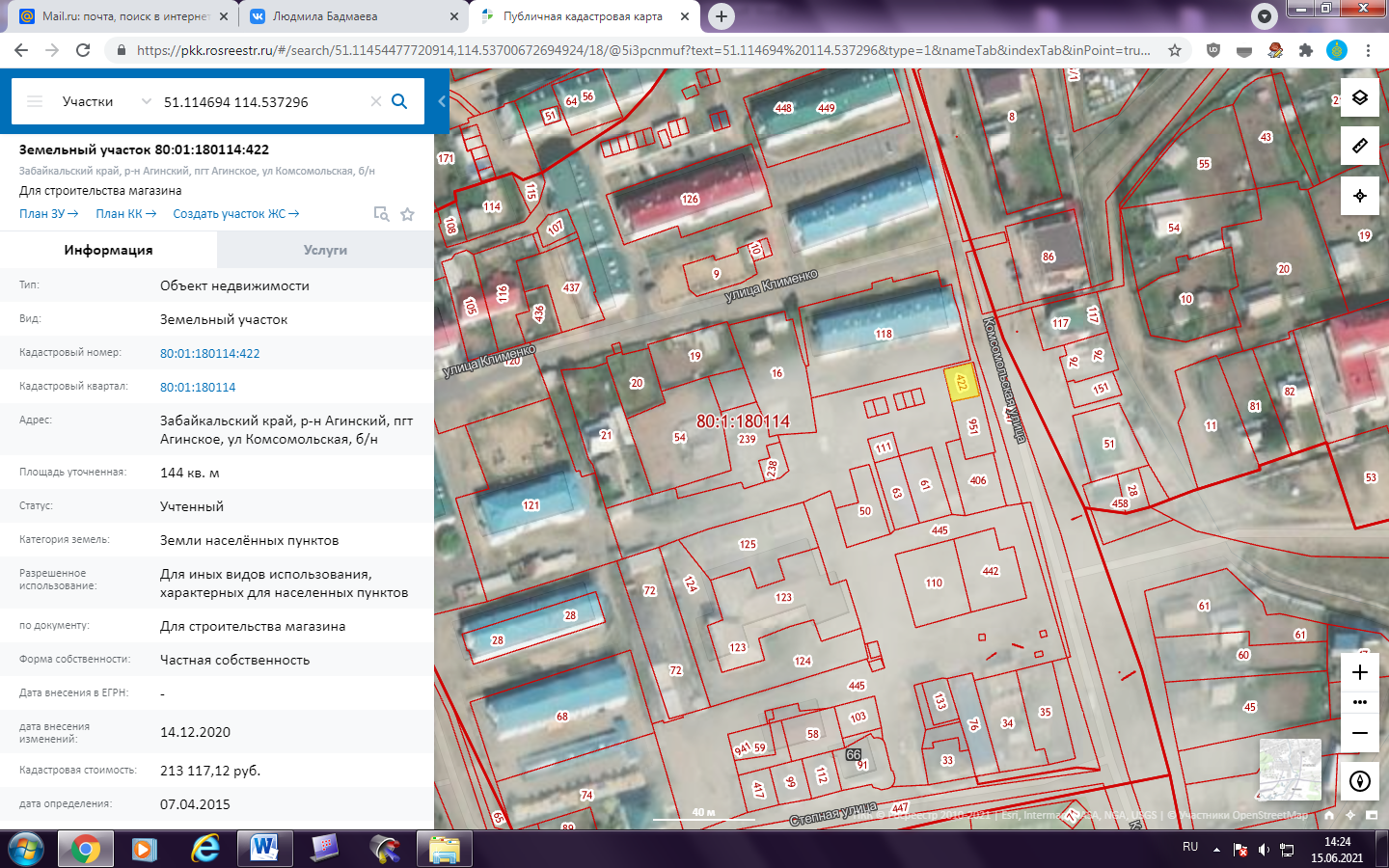 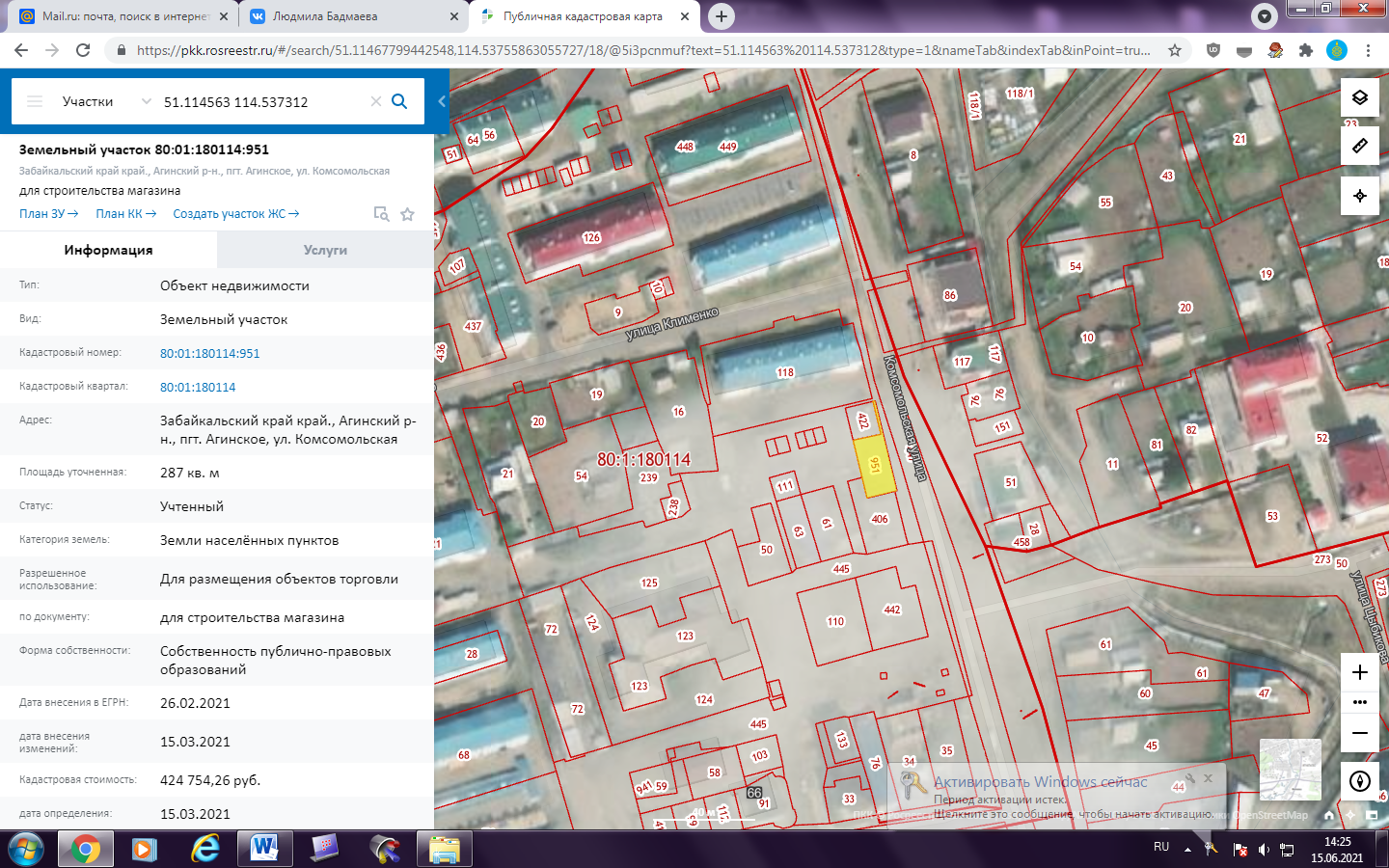 Фрагмент карты зонирования городского округа «Поселок Агинское»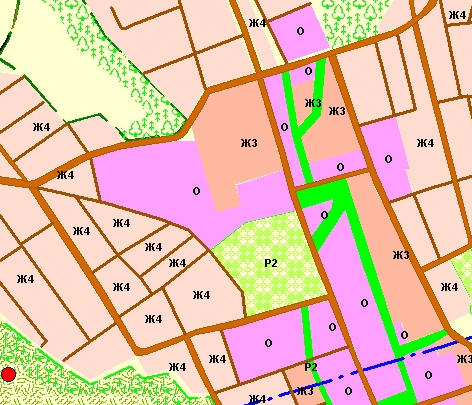        В соответствии с утвержденными Правилами землепользования и застройки городского округа «Поселок Агинское» земельные участки с кадастровым номером 80:01:180114:422, 80:01:180114:951 по адресу: Забайкальский край, Агинский район, пгт. Агинское, ул. Комсомольская, б/н  расположены в общественно-деловой зоне (О), предельный минимальный размер площади которого установлен в размере 200 кв. м. для строительства магазина.          По сведениям межевого плана площадь образуемого земельного участка с видом разрешенного использования для строительства магазина  составляет  194 кв. м., что не соответствует предельному минимальному размеру, установленным градостроительным регламентом.           Для приведения в соответствие с требованиями действующего законодательства необходимо предоставить разрешение на отклонение от предельного минимального размера земельного участка для строительства магазина с 200 кв.м. на 194 кв.м.           Дашин А.С. председательствующий на публичных слушаниях: Поступали предложения или замечания от участников публичных слушаний по вопросу  предоставления разрешения на отклонение от предельных параметров разрешенного строительства?            Бадмаева Л.Д., секретарь публичный слушаний: Замечания и предложения от участников публичных слушаний не поступили.            Дашин А.С. председательствующий на публичных слушаниях: Хорошо. «Кто «за», «против», «воздержались»  за предоставление разрешения на отклонение от предельных параметров разрешенного строительства с отклонением предельного минимального размера земельного участка,  образуемого путем перераспределения земельных участков с  кадастровыми номерами 80:01:180114:422, 80:01:180114:951,  расположенных по адресу: Забайкальский край, Агинский район,  пгт. Агинское, улица Комсомольская, б/н  с 200 кв.м на 194 кв.м.            Все «за» единогласно.Заявление Юхно Татьяны Ростиславовны по вопросу предоставления разрешения на отклонение от предельных параметров разрешенного строительства с отклонением предельного минимального размера земельного участка,  образуемого путем раздела земельного участка с  кадастровым номером 80:01:180137:150,  расположенного по адресу: Забайкальский край, Агинский район,  пгт. Агинское, улица Ленина, 56  с 200 кв.м на 78 кв.м.Схема расположения земельного участка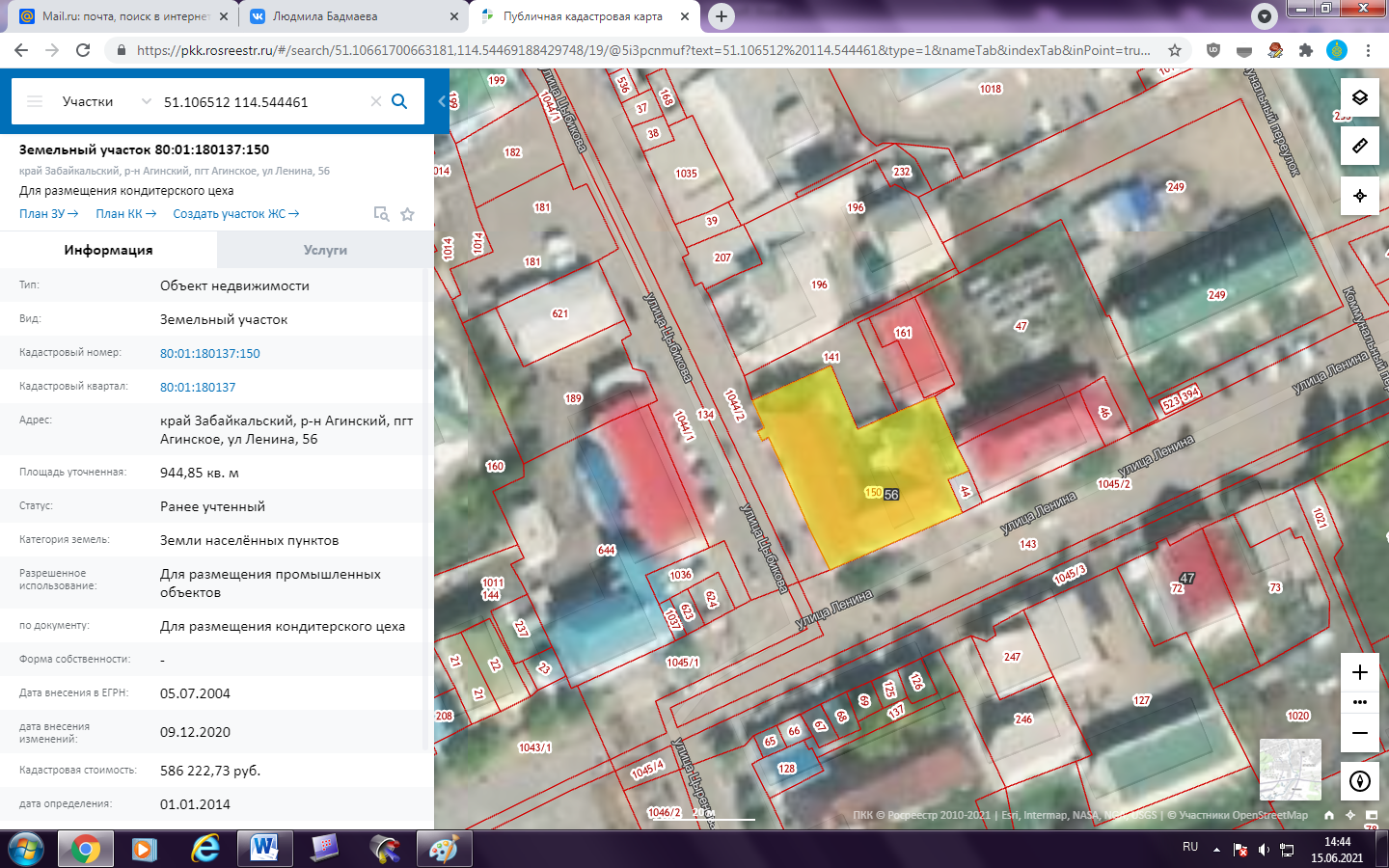 Фрагмент карты зонирования городского округа «Поселок Агинское»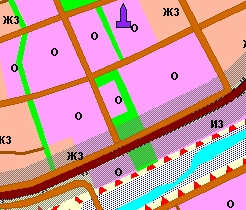        В соответствии с утвержденными Правилами землепользования и застройки городского округа «Поселок Агинское» земельный участок с кадастровым номером 80:01:180137:150 по адресу: Забайкальский край, Агинский район, пгт. Агинское, ул. Ленина, 56  расположен в общественно-деловой зоне (О), предельный минимальный размер площади которого установлен в размере 200 кв. м. для объектов капитального строительства, предназначенных для продажи товаров.          По сведениям межевого плана площадь образуемого земельного участка с видом разрешенного использования для строительства магазина  составляет  78 кв. м., что не соответствует предельному минимальному размеру, установленным градостроительным регламентом.           Для приведения в соответствие с требованиями действующего законодательства необходимо предоставить разрешение на отклонение от предельного минимального размера земельного участка для строительства магазина с 200 кв.м. на 78 кв.м.           Дашин А.С. председательствующий на публичных слушаниях: Поступали предложения или замечания от участников публичных слушаний по вопросу  предоставления разрешения на отклонение от предельных параметров разрешенного строительства?            Бадмаева Л.Д., секретарь публичный слушаний: Замечания и предложения от участников публичных слушаний не поступили.            Дашин А.С. председательствующий на публичных слушаниях: Хорошо. «Кто «за», «против», «воздержались»  за предоставление разрешения на отклонение от предельных параметров разрешенного строительства с отклонением предельного минимального размера земельного участка,  образуемого путем раздела земельного участка с  кадастровым номером 80:01:180137:150,  расположенного по адресу: Забайкальский край, Агинский район,  пгт. Агинское, улица Ленина, 56  с 200 кв.м на 78 кв.м.           Все «за» единогласно.В соответствии с изложенным решили: Публичные слушания по вопросу предоставления разрешения на отклонение от предельных параметров разрешенного строительства с отклонением предельного минимального размера земельного участка,  образуемого путем перераспределения земельных участков с  кадастровыми номерами 80:01:180114:422, 80:01:180114:951,  расположенных по адресу: Забайкальский край, Агинский район,  пгт. Агинское, улица Комсомольская, б/н  с 200 кв.м на 194 кв.м. считать состоявшимися.Предоставить разрешение на отклонение от предельных параметров разрешенного строительства с отклонением предельного минимального размера земельного участка,  образуемого путем перераспределения земельных участков с  кадастровыми номерами 80:01:180114:422, 80:01:180114:951,  расположенных по адресу: Забайкальский край, Агинский район,  пгт. Агинское, улица Комсомольская, б/н  с 200 кв.м на 194 кв.м.Публичные слушания по вопросу предоставления разрешения на отклонение от предельных параметров разрешенного строительства с отклонением предельного минимального размера земельного участка,  образуемого путем раздела земельного участка с  кадастровым номером 80:01:180137:150,  расположенного по адресу: Забайкальский край, Агинский район,  пгт. Агинское, улица Ленина, 56  с 200 кв.м на 78 кв.м. считать состоявшимися.Предоставить разрешение на разрешения на отклонение от предельных параметров разрешенного строительства с отклонением предельного минимального размера земельного участка,  образуемого путем раздела земельного участка с  кадастровым номером 80:01:180137:150,  расположенного по адресу: Забайкальский край, Агинский район,  пгт. Агинское, улица Ленина, 56  с 200 кв.м на 78 кв.м.Разместить протокол и заключение о результатах проведения публичных слушаний на официальном сайте городского округа «Поселок Агинское» в информационно-телекоммуникационной сети интернет: go-aginskoe.ru.Направить Главе городского округа протокол и заключение о проведении  публичных слушаний.На основании заключения о результатах публичных слушаний осуществить подготовку рекомендаций о предоставлении разрешения на отклонение от предельных параметров разрешенного строительства с отклонением предельного минимального размера земельного участка,  образуемого путем перераспределения земельных участков с  кадастровыми номерами 80:01:180114:422, 80:01:180114:951,  расположенных по адресу: Забайкальский край, Агинский район,  пгт. Агинское, улица Комсомольская, б/н  с 200 кв.м на 194 кв.м., о предоставлении разрешения  на отклонение от предельных параметров разрешенного строительства с отклонением предельного минимального размера земельного участка,  образуемого путем раздела земельного участка с  кадастровым номером 80:01:180137:150,  расположенного по адресу: Забайкальский край, Агинский район,  пгт. Агинское, улица Ленина, 56  с 200 кв.м на 78 кв.м. Публичные слушания объявляются закрытыми. Заключение о результатах публичных слушаний          Основанием для проведения публичных слушаний Градостроительный кодекс Российской Федерации, Устав городского округа «Поселок Агинское», постановление администрации городского округа  «Поселок Агинское» от 04 июня 2021 года № 427 «О назначении публичных слушаний».          Порядок организации и проведения публичных слушаний определяется Уставом городского округа «Поселок Агинское»,  решением Думы городского округа «Поселок Агинское» от 25 апреля 2019 г.  № 25 «Об утверждении Положения «Об организации и проведении общественных обсуждений или публичных слушаний по вопросам градостроительной деятельности на территории городского округа «Поселок Агинское».             Форма оповещения о проведении публичных слушаний: информационное сообщение на официальном сайте городского округа «Поселок Агинское» в сети «Интернет» от  04.06.2021 г.           Экспозиция демонстрационных материалов в Администрации городского округа «Поселок Агинское» по адресу: Забайкальский край, Агинский район, пгт. Агинское, ул. Ленина, 43.           Замечания и предложения участников публичных слушаний по вопросу предоставления разрешения на отклонение от предельных параметров разрешенного строительства принимались по адресу: Забайкальский край, Агинский район, пгт. Агинское, ул. Ленина, 43,  3 этаж, отдел архитектуры и градостроительства администрации до 12.04.2021 г.           Собрание участников публичных слушаний прошло 16.06.2021 с 10 ч.00 мин., по адресу: Забайкальский край, Агинский район, пгт. Агинское, ул. Ленина, 43, 2 этаж, конференц- зал. Присутствовали 16 участников публичных слушаний.           Перед участниками публичных слушаний выступили представители администрации городского округа с докладом, сопровождаемым демонстрацией графических материалов.    Вопрос о предоставлении разрешения на отклонение от предельных параметров разрешенного строительства с отклонением предельного минимального размера земельного участка,  образуемого путем перераспределения земельных участков с  кадастровыми номерами 80:01:180114:422, 80:01:180114:951,  расположенных по адресу: Забайкальский край, Агинский район,  пгт. Агинское, улица Комсомольская, б/н  с 200 кв.м на 194 кв.м. получил положительную оценку и рекомендуется к утверждению.         Вопрос о предоставлении разрешения на отклонение от предельных параметров разрешенного строительства с отклонением предельного минимального размера земельного участка,  образуемого путем раздела земельного участка с  кадастровым номером 80:01:180137:150,  расположенного по адресу: Забайкальский край, Агинский район,  пгт. Агинское, улица Ленина, 56  с 200 кв.м на 78 кв.м. получил положительную оценку и рекомендуется к утверждению.Председатель публичных слушаний _____________               Дашин Андрей СергеевичСекретарь публичных  слушаний______________Бадмаева Людмила ДашидабаевнаПредседатель публичных слушаний _____________                Дашин Андрей Сергеевич             Секретарь публичных  слушаний______________Бадмаева Людмила Дашидабаевна